KLASA: 230-03/22-01/11UR.BROJ: 2158-41-02-22-15Vladislavci, 24. kolovoza 2022.Na temelju članka 24.  Pravilnika o financiranju udruga iz proračuna Općine Vladislavci («Službeni glasnik Općine Vladislavci» broj 2/16 i 5/21) Općinski načelnik Općine Vladislavci, donosi  ODLUKUo odobravanju financijskih sredstava za  projekte i institucionalnu podršku udrugama za 2022. godinu iz proračuna Općine VladislavciČlanak 1. Sukladno programskom području, ostvarenom broju bodova i poretku na listi, odobravaju se financijska sredstva za projekte i institucionalnu podršku udrugama za 2022. godinu iz Proračuna Općine Vladislavci:Javne potpore u športuJavne potpore udrugama za razvoj civilnog društvaČlanak 2.Sa svim udrugama iz članka 1. ove Odluke zaključit će se ugovor, kojim će se definirati prava i obveze korisnika sredstava, iznos sredstava i namjena, sredstva te rokovi provedbe i izvještavanja. Članak 3.Ova Odluka stupa na snagu danom donošenja, a ima biti objavljena u „Službenom glasniku“ Općine Vladislavci. Općinski načelnikMarjan Tomas, v. r.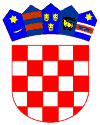           REPUBLIKA HRVATSKA                                                        OSJEČKO-BARANJSKA ŽUPANIJA                                                               R.BR.NAZIV UDRUGE, ADRESA, OIB DODIJELJENI IZNOS U KUNAMANogometni klub LIV  1949 Vladislavci, sa sjedištem u Vladislavcima, Športska 3, O.I.B. 46557938120100.000,00Nogometni klub „Goleo“ sa sjedištem u Dopsinu, J.J. Strossmayera 118a, O.I.B. 93680473429,60.000,00Košarkaški klub Vladislavci, sa sjedištem u Vladislavcima, K. Tomislava 84, O.I.B. 6024084639830.000,00R.BR.NAZIV UDRUGE, ADRESA, OIBDODIJELJENI IZNOS U KUNAMAUdruga mladih Hrastin, sa sjedištem u Hrastinu, Šandora Petefija 64, O.I.B.8189202646950.000,00